Tuesday 6th October 2020RE: Change to school dinnersDear parent/carer,From Monday 2nd November we will be increasing the lunch offer to a hot dinner. These will still be served for Year 1 – 4 in the classrooms or for Reception in the dinner hall.  The menu the children can choose from can be found below.  Due to the current restrictions this is a reduced, 2 week rota menu. If your child is currently in Reception, year 1 or year 2 they qualify for universal infant free school meals. However, any child is eligible for free school meals if their parent receive any of the following benefits:income-based Jobseeker’s Allowanceincome-related Employment and Support Allowancesupport under Part VI of the Immigration and Asylum Act 1999the guaranteed element of Pension CreditChild Tax Credit (provided you’re not also entitled to Working Tax Credit and have an annual gross income of no more than £16,190)Working Tax Credit run-on - paid for 4 weeks after you stop qualifying for Working Tax CreditUniversal Credit - if you apply on or after 1 April 2018 your household income must be less than £7,400 a year (after tax and not including any benefits you get)Applications can be taken over the telephone by calling catering services on (0191) 643 2288 or visiting the North Tyneside council website - free-school-meals and completing the form online.  If you do qualify, no matter which year group your child is in, please complete the application. For every child who qualifies for free school meals, school also receives pupil premium funding which facilitates extra support and resources which otherwise school wouldn’t be able to provide. For further information concerning how school uses the pupil premium funding please check out our website. Please spend some time going through the choices with your child as they will be asked during morning registration if they would like a school dinner and if so what they would like.  
Children are still able to bring their own packed lunch should they wish but I ask that parents ensure that they do not contain any nuts or nuts based products and refer to NHS guidance for healthy lunches.Thank you in advance for your co-operation,Mr T Jones				HeadteacherSchool meals menu starting from Monday 2nd November 2020Medical prescribed diets will be catered for and items subject to availabilityWEEK 1MONDAYTUESDAYWEDNESDAYTHURSDAYFRIDAYHOTOPTIONJumbo pork or Quorn sausage in a finger roll served with chips & saladMargarita pizzaserved with baked potato wedges & saladBeef burger or vegetable burger in a bun served with potato wedges & saladBreaded chicken or Quorn wrap served with baked potato wedges & saladFish finger sandwich or vegetable fingers served with chips & saladSANDWICHOR Cheese, Tuna or Ham sandwich with daily potato choice & saladOR Cheese, Tuna or Ham sandwich with daily potato choice & saladOR Cheese, Tuna or Ham sandwich with daily potato choice & saladOR Cheese, Tuna or Ham sandwich with daily potato choice & saladOR Cheese, Tuna or Ham sandwich with daily potato choice & saladPUDDINGFresh fruit or chocolate shortbread biscuitFresh fruit or yoghurtFresh fruit or fruit jellyFresh fruit or strawberry delightFresh fruit or oaty fruit crunch biscuitWEEK 2MONDAYTUESDAYWEDNESDAYTHURSDAYFRIDAYHOTOPTIONPork meatball & homemade tomato sauce pasta pot or Quorn Bolognese pasta pot served with garlic bread & saladJumbo pork or Quorn sausage in a finger roll served with chips & saladMargarita pizzaserved with baked potato wedges & saladSweet chilli chicken or Quorn wrap served with baked potato wedges & saladFish finger sandwich or vegetable fingers served with chips & saladSANDWICHOR Cheese, Tuna or Ham sandwich with daily potato choice & saladOR Cheese, Tuna or Ham sandwich with daily potato choice & saladOR Cheese, Tuna or Ham sandwich with daily potato choice & saladOR Cheese, Tuna or Ham sandwich with daily potato choice & saladOR Cheese, Tuna or Ham sandwich with daily potato choice & saladPUDDINGFresh fruit or cornflake cookieFresh fruit or strawberry delightFresh fruit or fruit jellyFresh fruit or yoghurtFresh fruit or ginger biscuit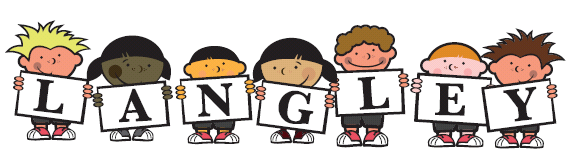 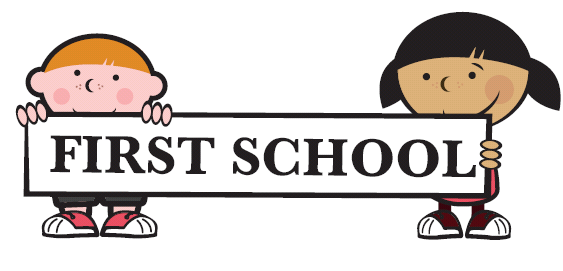 